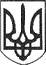 РЕШЕТИЛІВСЬКА МІСЬКА РАДАПОЛТАВСЬКОЇ ОБЛАСТІ(тридцять друга позачергова сесія восьмого скликання) РІШЕННЯ28 квітня  2023 року							      № 1381-32-VIIIПро звіт старости натериторії сіл Каленики, Хрещатеза 2022 рікКеруючись частиною шостою ст. 541 Закону України ,,Про місцеве самоврядування в Україні”, Положенням про старосту Решетилівської міської територіальної громади, затвердженого рішенням Решетилівської міської ради від 31.01.2023 року № 1279-29-VIIІ (29 позачергова сесія), Решетилівська міська рада, Решетилівська міська радаВИРІШИЛА:	Звіт старости на території сіл Каленики, Хрещате - Каленчук Валентини Петрівни за 2022 рік прийняти до відома (додається).Міський голова								О.А. ДядюноваЗВІТстарости на території сіл Калеників, Хрещатеза 2022 рік	Керуючись Конституцією України та законами України, актами Президента України, постановами Кабінету Міністрів України, Статутом Решетилівської міської територіальної громади, Положенням про старосту та іншими нормативно-правовими актами, що визначають порядок моєї діяльності, звітую про роботу за 2022 рік.	З 15 грудня 2020 року затверджена старостою на території сіл  Каленики, Хрещате.	На підвідомчій території працюють: староста, діловод, землевпорядник, працівник з благоустрою.	Станом на 01 січня 2023 року на території сіл Каленики, Хрещате  налічувалось 235 господарств, де зареєстровано  697  чол. В с.Каленики - 489 чол., с.Хрещате - 208 чол., дітей – 100 чол., осіб похилого віку – 210 чол. Пільгові категорії – осіб з інвалідністю 52 чол., багатодітних сімей – 12, учасників бойових дій  - 25 осіб, ВПО-87.За звітний період померло 18  чоловік, народилось 3 дітей.На підвідомчій території працюють Калениківський заклад загальної середньої освіти  I-III ступенів Решетилівської міської ради, Калениківський заклад дошкільної освіти ясла-садок ,,Сонечко” Решетилівської міської ради, Будинок культури, сільський клуб, дві сільські бібліотеки, фельдшерський пункт, п`ять закладів торгівлі, пересувні відділення пошти. Території біля установ утримуються в належному стані, прибираються узбіччя вулиць та біля кладовищ, пам`ятних місць.	Наявне автобусне сполучення з містами Решетилівка і Полтава.	В селах організовано централізований збір твердих побутових відходів — приватним підприємством ,,Житлосервіс”.Як і в попередні роки, в селах здійснювався погосподарський облік, видавались довідки у межах наданих повноважень для оформлення субсидій, компенсацій та за місцем вимог. Всього за дванадцять місяців звітного року було видано 314  довідок різного характеру, перевірено та складено – 24 акти обстеження матеріально-побутових умов проживання.Вівся облік військовозобов’язаних, здійснено 189 оповіщення військовозобов’язаних та призовників, складалися списки юнаків для приписки до призовної дільниці, вівся облік учасників АТО/ООС та бойових дій. Вівся облік всіх пільгових категорій, які проживають на території сіл, подаються документи пільгових категорій в управління соціального захисту населення для нарахування компенсацій на придбання твердого палива, скрапленого газу та використання електроенергії.Брала участь в організації виконання рішень Решетилівської міської ради, її виконавчого комітету, розпоряджень	Решетилівського міського  голови на території відповідних сіл та здійснювала контролю за їх виконанням.	З початком повномасштабної війни російської федерації проти України у на території населених пунктів були організовані групи самооборони, які цілодобово вели чергування на територіях сіл. Враховуючи географічне розташування с.Каленики, з середини червня і по цей час ведеться цілодобове спостереження за повітряним простором.	Жителі нашої громади з самого початку долучилися до волонтерського руху. Для захисників збирали продукти харчування; медикаменти, одяг для поранених; тканину для пошиття спідньої білизни; рибацькі сітки та заготовляли матеріал для плетіння маскувальних сіток. У жовтні було проведено благодійний ярмарок та концерт на підтримку Збройних Сил України. Виручені кошти у сумі 24530 гривень передали нашій волонтерці Приходько Віті. На ярмарку було підтримано акцію, яку проводив ,,Ощадбанк” - ,,Смілива гривня”. Кошти у сумі 643гривні було перераховано на допомогу Збройних Сил України. Найближчим часом плануємо знову провести ярмарок.	Із середини березня наші села почали приймати внутрішньо переміщених осіб з окупованих територій. Жителі сіл надавали для проживання свої будинки, збирали продукти харчування, одяг, матраци, подушки, постільну білизну, побутову техніку, меблі та намагалися морально їх підтримати. Всього ми змогли надати прихисток  87 особам. Переселенці не стояли осторонь життя в громаді. Вони активно долучилися до патрулювання, прибирання території, одна пенсіонерка в`язала носки для бійців. Завдяки найактивнішим жителям вдалося реалізувати проект ,,Громадський бюджет”- відновити старі спортивні знаряддя, встановити лавочки на дитячому  майданчику..За звітний період виконувала письмові та усні доручення міської ради, виконавчого комітету, міського голови. Співпрацювала з відділами виконавчого комітету та надавала всю необхідну інформацію, що стосувалася підвідомчої території.Створювала умови  для  недопущення  на  території старостинського округу  дій  чи   бездіяльності,  які  можуть  зашкодити  інтересам  жителів. Дотримувалась  правил  службової  етики,  встановлених  відповідними  актами міської  ради. Працюю  для  покращення  умов  проживання  жителів наших сіл ,  надання  їм  необхідної  допомоги.  Староста									В.КаленчукДодатокдо рішення Решетилівської міської ради VIII скликання28 квітня 2023 року№1381-32-VIII(32 позачергова сесія)